МУНИЦИПАЛЬНОЕ БЮДЖЕТНОЕ ОБЩЕОБРАЗОВАТЕЛЬНОЕ УЧРЕЖДЕНИЕ
«ВОРОНОВСКАЯ СРЕДНЯЯ ОБЩЕОБРАЗОВАТЕЛЬНАЯ ШКОЛАРогнединского района Брянской области»ТЕЛЕФОН (848331)  9 – 42 – 33  woronowowsh@yandex.ru242779   Брянская область Рогнединский район село Вороново ул. Школьная,1ПРИКАЗ№ 54          				от 29.05.2023 г.О назначении администратора за подключениек образовательной системе «Сферум»	В целях реализации федерального проекта "Цифровая образовательная среда" национального проекта "Образование", повышения качества и эффективности образовательного процесса посредством внедрения современных цифровых образовательных технологий, создания в общеобразовательной организации условий для формирования актуальных компетенций обучающихся в сфере современных цифровых технологийПРИКАЗЫВАЮ:1. Назначить администратором за подключение к информационно-коммуникационнойобразовательной системе «Сферум» учителя информатики Трифонову Галину Иосифовну.2. Опубликовать настоящий приказ на официальном сайте МБОУ Вороновская СОШ.3. Контроль за исполнением настоящего приказа оставляю за собой.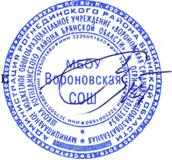 Директор школы:                                                          /Пижурин С.В./С приказом ознакомлена:   